La symétrie axiale1. On trace des perpendiculaires à l’axe de symétrie qui passent par les points de la figure. 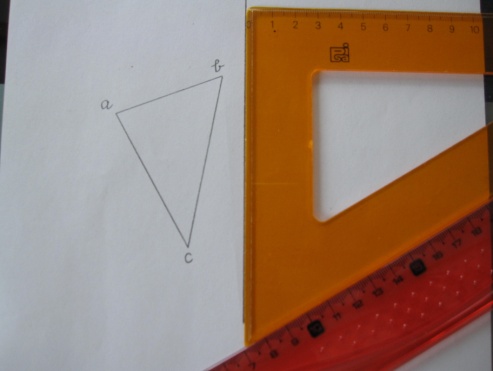 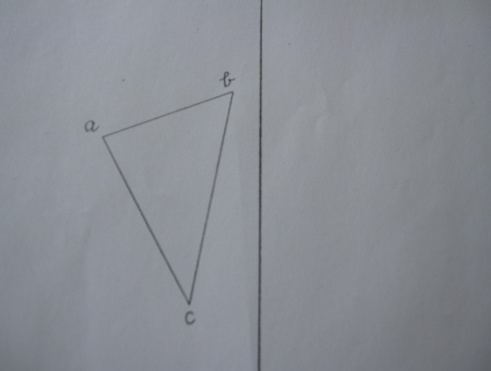 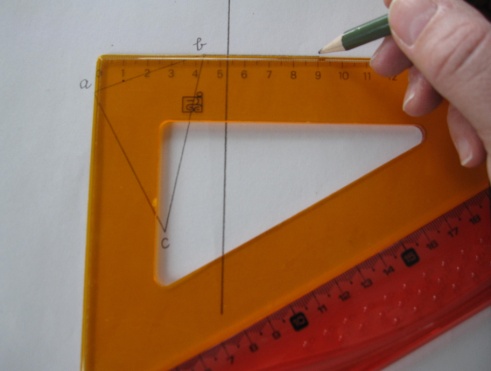 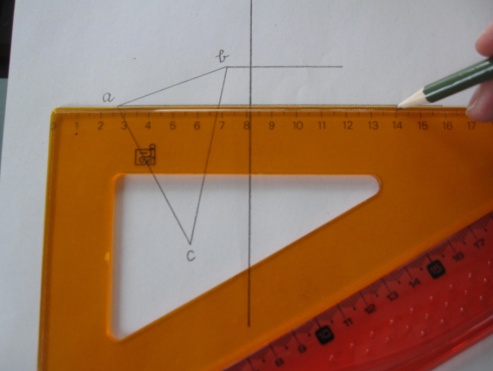 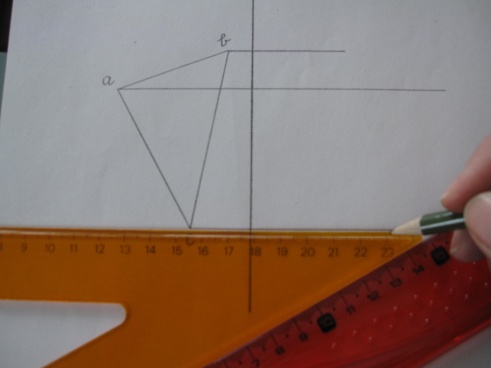 2. A l’aide du compas, on mesure la distance de chaque point à l’axe de symétrie. On reporte cette distance de l’autre côté de l’axe. 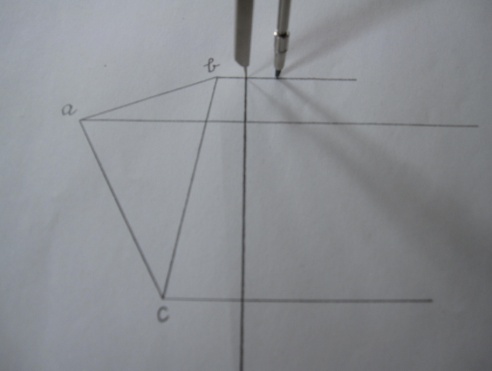 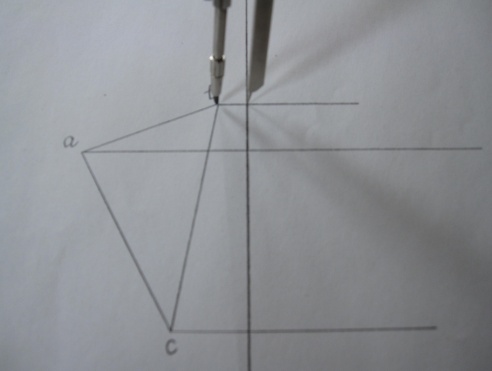 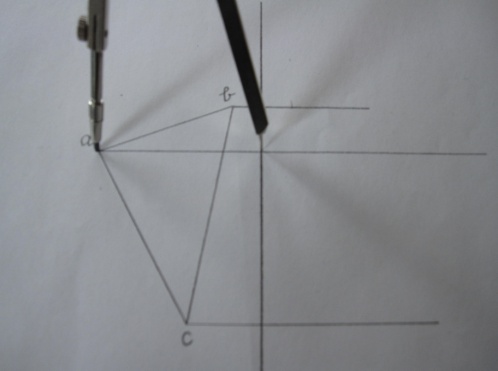 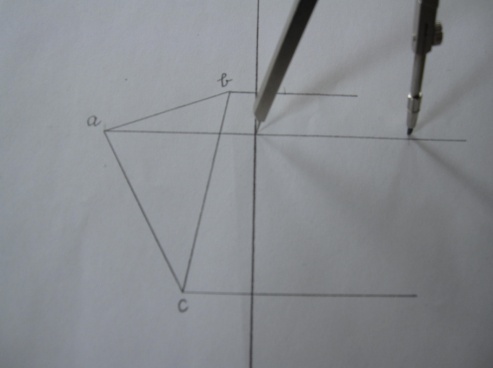 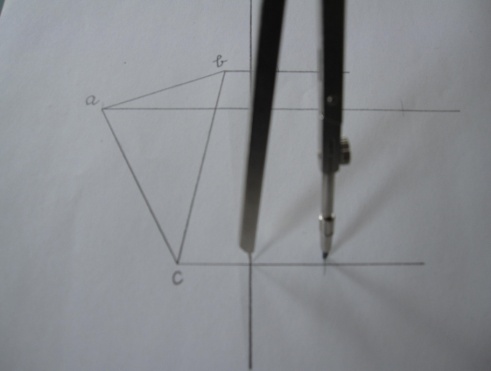 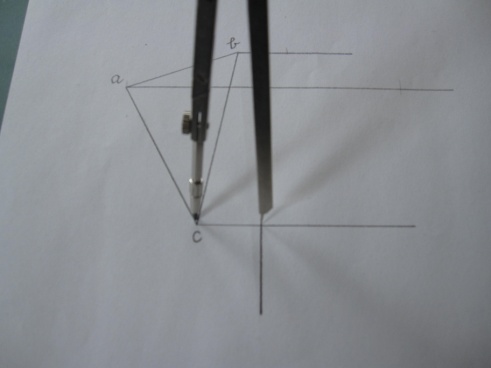 3. On relie les points  a’ b’ c’.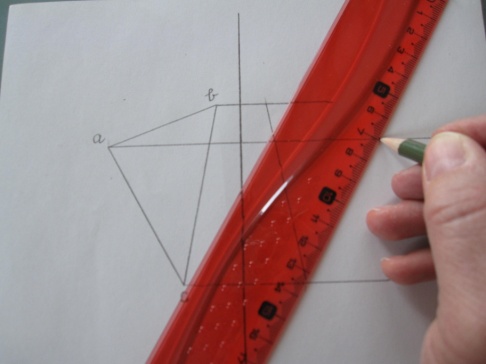 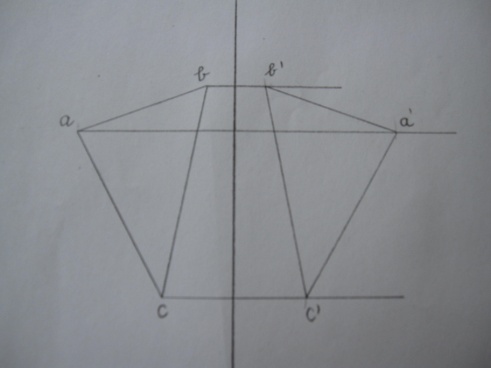 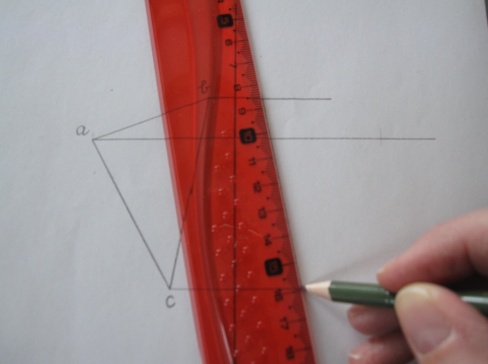 